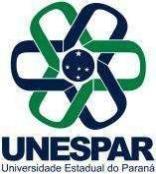 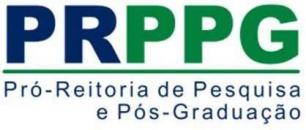 FORMULÁRIO DE SOLICITAÇÃOEdital 012/2024 - PRPPG/Unespar(este formulário deverá ser preenchido e assinado eletronicamente pelo docente proponente)(	) Declaro que não possuo inadimplências junto à Universidade Estadual do Paraná e PRPPG, sob pena de ser responsabilizado por declaração não verdadeira.(	) Declaro que o trabalho é inédito e será apresentado na modalidade de comunicação oral.Cidade, campus,	de	de 2024.Nome do docente solicitanteAssinado eletronicamente nos termos do Art. 38 do Decreto Estadual nº 7304/2021DADOS DO DOCENTE SOLICITANTEDADOS DO DOCENTE SOLICITANTENome do docente completo:Campus:Colegiado:Vinculação Institucional(	) EstatutárioTítulo da Pesquisa cadastrada evigente no âmbito do campus:Vinculação ao Programa de Pós- Graduação Strictu Sensu da Unespar:(	) Sim      Programa:   (	) NãoOrientador nos Programas de Iniciação Científica (IC) e Iniciação em Desenvolvimento Tecnológico e Inovação (ITI) vigentes:(	) Sim(	) NãoE-mail:Telefone:DADOS DO EVENTODADOS DO EVENTONome do evento:LocalData/período da realização:Quantidade de diárias solicitadas de acordo com o Art. 6º:Instituição Organizadora:Página eletrônica:Abrangência do evento:Título do trabalho:Autor(es) com respectivo vínculo institucional: